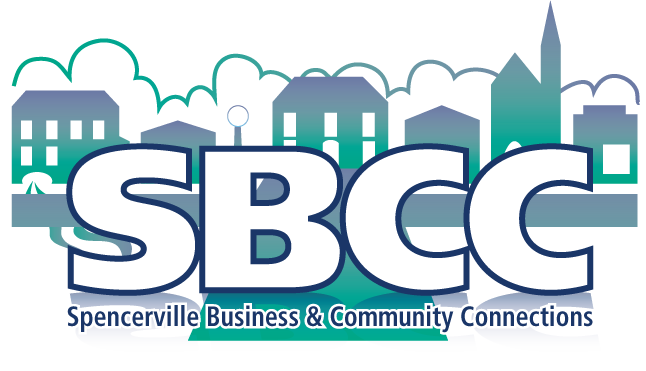 Spencerville Business and Community ConnectionsAnnual General Meeting Agenda Tuesday, February 26. 2019, 8-9:00 amSpencerville LegionWelcome and introductions (8:00 sharp!)	- 5 minutesAgenda and additions to agenda; approval of agenda  	- 3 minutesReview and approval of minutes from last meeting, June 26 	- 3 minutesRiverside Park update – Children’s Play Area, bench creation, Art in the Park	- 10 minutesTPM Submission update _ balance? 	- 3 minutesHistorical Play update: Where we are in the process	- 5 minutesAGM, Thursday, March 21, 7-9 at the Legion: Planned effort towards on family 
and individual membership; positions open (VP in particular); food by Little 
Sisterz –$100  (exec decision). How can we get the word out there?	- 10 minutesTownship Grant: contribution towards Historic Play will be soughtGUEST presentation: Brian Moore of the Ed FD	- 10 minutesAnnouncements/coming events: ask for 2 months in advance	- 5 minutesSpencerville Business and Community ConnectionsMission: to promote and advance the interests of Spencerville and the wider area and to attract visitors who will take advantage of its services and businesses. Vision: Spencerville’s businesses, services and attractions will be promoted bypreserving and promoting the quality of life in the communityadvancing the economic, cultural, recreational and social interests of its residents and visitorsongoing collaborative networking and resource development with local community groups and organizationsattracting businesses and services that will contribute to community growth and development